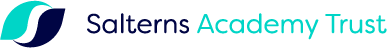 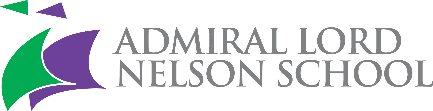 ADMIRAL LORD NELSON SCHOOLDUNDAS LANEPORTSMOUTHPO3 5XTTel: 023 9236 4536Email: admin@alns.co.ukHeadteacher: Chris DohertyTeacher of Modern Foreign Languages: German or French (Ability to teach both would be beneficial).  Salary: MPS/UPSContract: PermanentWorking hours: Full-timeStart date: September 2024Closing date: Friday 19th April 2024Interviews held:  As soon as possible after closing date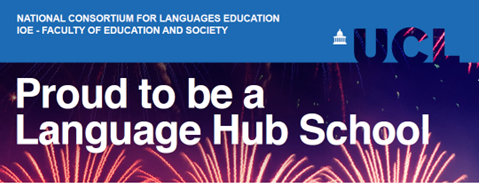 Due to our successful application in becoming a languages hub school we are looking to expand our languages teaching team.March 2024Dear Prospective colleague, Thank you for your interest in working here at Admiral Lord Nelson School. Please find details of the post together with information about our school! Always oversubscribed, we are expanding our school so that more local families can experience the excellent education offered here at Admiral Lord Nelson School for over two decades! Therefore, we are seeking to appoint an enthusiastic and talented Teacher of Languages who enjoys working within a supportive and dedicated team. We are looking for a Languages specialist with strong subject knowledge, who quickly builds relationships with students and breaks down barriers to learning. We want a teacher who inspires children to achieve their potential and loves to see their students experiencing the joy of success every day in their learning!Salterns Academy Trust is a learning community where every member of staff is motivated by the positive difference they will make to the personal development and the futures of our young people of Portsmouth.  It was formed when Admiral Lord Nelson School became a converter academy in April 2014 and sponsored Trafalgar School, which is now our thriving partner Secondary School in Portsmouth. We have a national reputation for being a truly inclusive school with excellent standards and principled curriculum design, having a very high Ebacc entry. Our deep-rooted and longstanding commitment to being a UNICEF Rights Respecting School led to us being the only school invited to a garden party with all the Soccer Aid celebrities hosted by the Prime Minister at 10 Downing Street and we have recently been reaccredited with UNICEF RRS Gold Award status in recognition of our ambassadorial work. We are equally passionate about promoting creativity across all aspects of our curriculum, for which we were the first school in England to hold a Double Artsmark Platinum Award and have recently been designated the TES Creative School of the Year for 2019. This is a genuinely exciting school to be part of, morally driven by our core values of Inclusivity, Wellbeing and High Expectations; we really do value our staff and place the voice of our incredible students at the heart of all we do!Our commitment to raising the profile of languages and ensuring the majority of students pursue a GCSE in French, German and/or Spanish has led to Admiral Lord Nelson being successful in our bid to become a Language Hub School. This initiative, run by the NCLE, means that we will be partnering with and working with local schools and colleges to promote languages and increase uptake of the subject – it is an incredibly exciting time to join the department!We are seeking an enthusiastic and talented teacher of Modern Foreign Languages to contribute to a successful, innovative and highly motivated team of teachers committed to delivering a stimulating and challenging curriculum. Languages is highly valued at Admiral Lord Nelson School and the vast majority of students take a GCSE in the subject.  Our department is expanding as the number of students grow and our work as an NCLE Lead Hub School develops. Languages is delivered by a team of teachers in a suite of dedicated rooms each with its own interactive television. The department enjoys a very good reputation amongst our students because of its high-quality teaching and extensive extracurricular programme.  Students participate with enthusiasm in visits to destinations in France on an annual basis, as well as in a busy programme of whole-school language-based activities.Sharing good practice is commonplace amongst all departments in our school and our professional learning programme will give you the chance to really think about what makes for great teaching and learning. We pride ourselves on helping great teachers become the best they can be no matter where they are in their career.  ECTs, with the potential to become outstanding practitioners, will be offered a full induction process and on-going professional development. If you are ambitious and looking to take the next step, we will invest in your development and offer rapid career progression for those who aspire to be become middle leaders or senior leaders of the future. Salterns Academy Trust is committed to safeguarding and promoting the welfare of children and young people and expects all staff and volunteers to share this commitment.  Early applications are encouraged, and we reserve the right to close the vacancy if a suitable candidate is found. We will ensure that all our recruitment and selection practices reflect this commitment.  All successful candidates will be subject to Disclosure and Barring checks along with other relevant employment checks.*Online searches will happen at shortlisting stage*If you are interested in joining our amazing team of staff, we’d love to hear from you! Informal visits from those who are interested in finding out more about the role are welcomed.  We look forward to discussing what unique skills you could bring to the role and how we could help support you in the next steps of your career. Please contact our Curriculum Director, Rebecca Britti: rbritti@alns.co.uk to arrange an informal visit.Alternatively, candidates can apply for this post by returning a completed application form, found on the school website www.alns.co.uk, together with a letter of application (maximum 2 sides of A4) by midday on Friday 19th March 2024. Candidates should send their completed application to recruitment@alns.co.uk Please include in your letter: What attracts you to the post.Previous experience and skills that will help you undertake this role.What you consider to be the key features of an engaging and stimulating 11-16 curriculum. Yours sincerely, 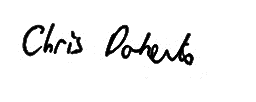 Chris DohertyHeadteacher 